COLEGIO CERVANTINO                        PLANIFICACION MENSUAL 2020Queridos alumnos, en este estado de emergencia, envió definiciones de grabados, frotados y  monocopias,  la idea es que, durante la semana vayan incorporando sus creaciones de frotados y mono copias  en sus portafolios, para futuro libro del artista, descansen, no salgan y sean creativos, nos vemos luego.  grabado es una técnica de impresión que consiste en dibujar una imagen sobre una superficie rígida llamada matriz, dejando una huella que después alojará tinta y será transferida por presión a otra superficie como papel o tela, obteniendo varias reproducciones de la estampa1      2                                     3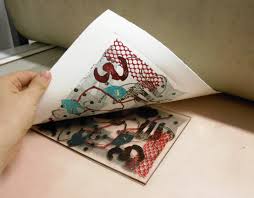 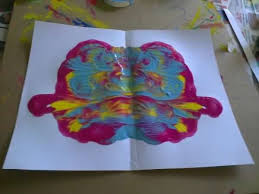 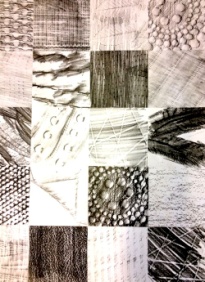 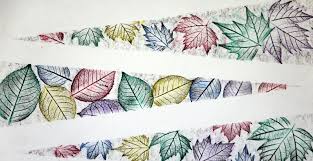 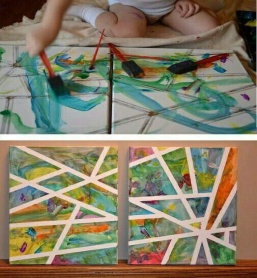 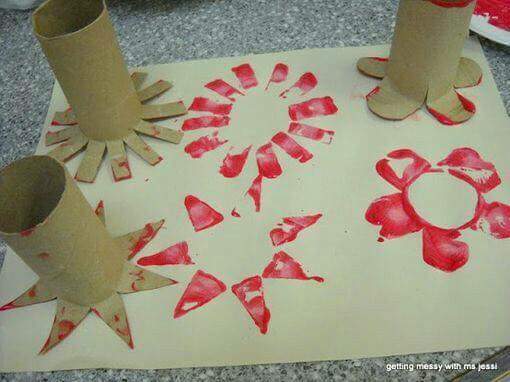 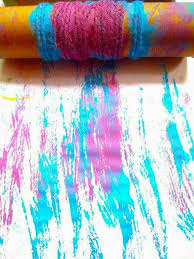 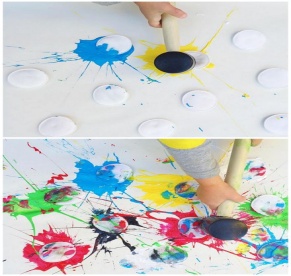 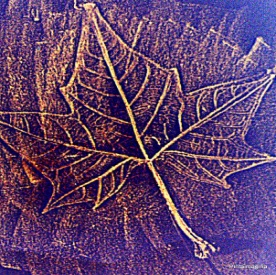 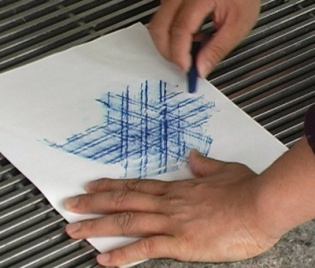 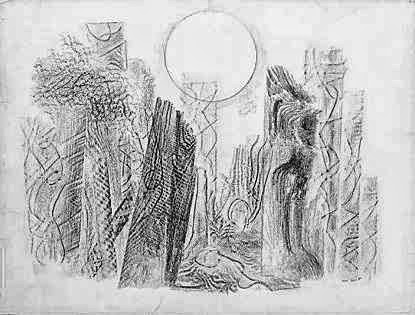 PROFESOR: MARÍA SOLEDAD RODRÍGUEZ HERRERA      NIVEL : ENSEÑANZA MEDIA        CURSO: 1° MEDIOUNIDAD I:    GRABADO Y LIBRO DE ARTISTAASIGNATURA: ARTES VISUALES   MES : MARZO, ABRILSUB UNIDAD:EL GRABADO  , POSIBILIDAD DE EXPRESIÓN       OBJETIVO DE APRENDIZAJE:CLASIFICAR Y PROCESAR INFORMACIÓN QUE LE PERMITA  CREAR GRABADOS ( MONO COPIAS, FROTADOS)       OBJETIVO DE APRENDIZAJE:CLASIFICAR Y PROCESAR INFORMACIÓN QUE LE PERMITA  CREAR GRABADOS ( MONO COPIAS, FROTADOS)